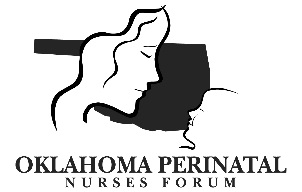 Thursday March 9, 2017, 11:30 am – 1:30 pmHillcrest Medical Center, TulsaAGENDA: Brief Business Meeting:Introductions/Announcements – Angela StricklandSpeaker: Car Seat Safety, Laswanique Gray, OSDH Treasurer’s Report – Kathy CobleProfessional Development Council – Denese KnoriOklahoma Perinatal Quality Improvement Collaborative – Barbara O’BrienAWHONN Officer Update -Discussion –OPNF Board positions: Secretary, Treasurer Hosts are needed for future meeting locations!  Providing Lunch is not a requirement.  Please contact Angela Strickland or Vicky Harter if your hospital is interested in hosting.Thursday June 8, 2017: Stillwater Medical CenterThursday September 14, 2017 –Thursday December 14, 2017 - Directions:  Hillcrest Medical Center: 1120 S Utica Ave, Tulsa, OK 74104See attached map